Приложение № 1к Положению о статусе и деятельности представителей конкурентов на выборах, утвержденному постановлением Центральной избирательной комиссии № 1129/2023________________________________              (наименование избирательного органа)ЗАЯВЛЕНИЕоб утверждении представителя конкурента на выборах	Настоящим, _____________________________________________________________,                                                                               (наименование или фамилия и имя субъекта, назначившего представителя)на основании ст. 69 Избирательного кодекса № 325/2022 и п. 15 и 16 Положения о статусе и деятельности представителей конкурентов на выборах, утвержденного постановлением Центральной избирательной комиссии № ___/____, обращаемся с просьбой утвердить г-на/г-жу ___________________________ в качестве представителя                                                                                  (фамилия и имя лица)конкурента на выборах в __________________________________________.                                                               (наименование избирательного органа)Контактные данные лица, назначенного в качестве представителя:почтовый адрес: _____________________________________;электронный адрес: __________________________________;телефон: ________________________________________.*Приложение: Акт об уполномочивании представителя ( ___ листов).__ __ / __ __ / __ __ __ __                                                                                 ________________________              (день/месяц/год)                                                                                                                  (подпись лица, подавшего заявление)*Примечание: Приложение к заявлению об утверждении представителя конкурента на выборах представляется в зависимости от обстоятельств в соответствии с пунктом 24.Приложениек заявлению об утверждении представителя конкурента на выборахАКТ ОБ УПОЛНОМОЧИВАНИИот __ __ / __ __ / __ __ __ __ (день/месяц/год)____________________________________________________________                  (наименование или фамилия и имя субъекта, назначившего представителя)_______________________________________________________________________________                     (фамилия и имя лица, назначенного в качестве представителя)         В соответствии с п. 23 и п. 24 Положения о статусе и деятельности представителей конкурентов на выборах, утвержденного постановлением Центральной избирательной комиссии № ____/____, при проведении деятельности в качестве представителя в ________________________________________________________________________ г-ну/г-же(наименование и номер избирательного органа)________________________________________________ предоставляются следующие права:                (фамилия и имя лица, назначенного в качестве представителя)_______________________________________________________________________________________________________________________________________________________________________________________________________________________________________________________________________________________________________________________________________________________________________________________________________________________________________________________________________________________________________________________________________________________________________________________________________________________________________________________________________________________________________________________________________________________________________________________________________________________________________________________________________________________________________________________________________________________________________________________________________________________________________________________________________________________________                                                                                   ____________________(фамилия и имя руководителя политической                                                                                                                              (подпись)партии, избирательного блока или независимого кандидата)____________________________                                                                                   ____________________(фамилия и имя лица, назначенного                                                                                                                                                (подпись)в качестве представителя)Приложение № 2к Положению о статусе и деятельности представителей конкурентов на выборах, утвержденному постановлением Центральной избирательной комиссии № 1129/2023ЗАЯВЛЕНИЕ ПОД СОБСТВЕННУЮ ОТВЕТСТВЕННОСТЬНижеподписавшийся(-аяся) ________________________________________________,                  (фамилия и имя лица, назначенного в качестве представителя)работая _______________________________________ в _______________________________,                    (наименование занимаемой должности/позиции/положения)                                   (название учреждения, в котором работает)ввиду назначения в качестве представителя __________________________________________,                                                                                                                       (наименование или фамилия и имя назначившего его субъекта)заявляю по собственную ответственность, зная положения ст. 3521 Уголовного кодекса № 985/2002 касательно ложных заявлений в декларациях, что не нахожусь ни в одной из ситуаций несовместимости, предусмотренных в пункте 11 Положения о статусе и деятельности представителей конкурентов на выборах, утвержденного постановлением Центральной избирательной комиссии № ____/_____. __ __ / __ __ / __ __ __ __                                                                                          ____________________            (день/месяц/год)									    (подпись)Приложение № 3к Положению о статусе и деятельности представителей конкурентов на выборах, утвержденному постановлением Центральной избирательной комиссии № 1129/2023Образец удостоверенияпредставителя конкурента на выборах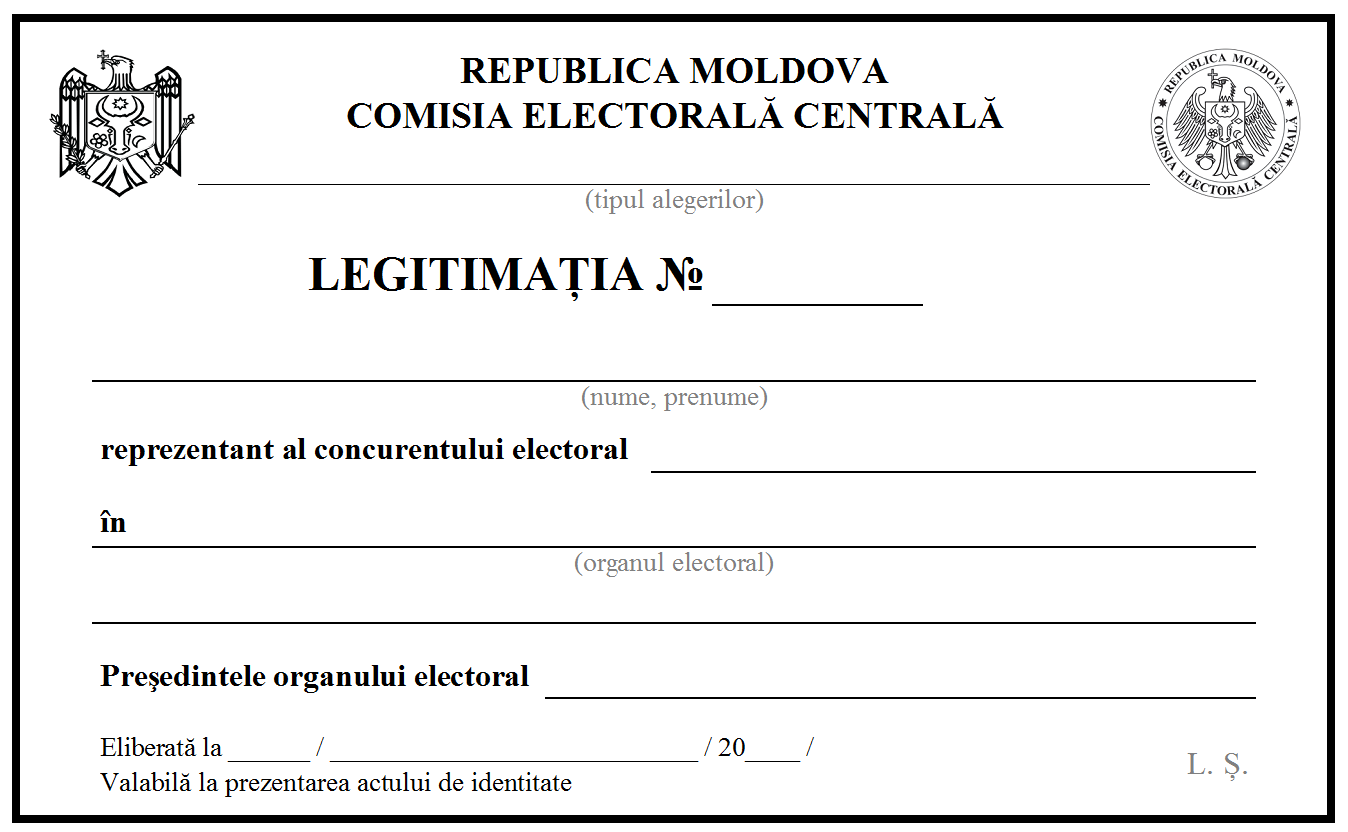 